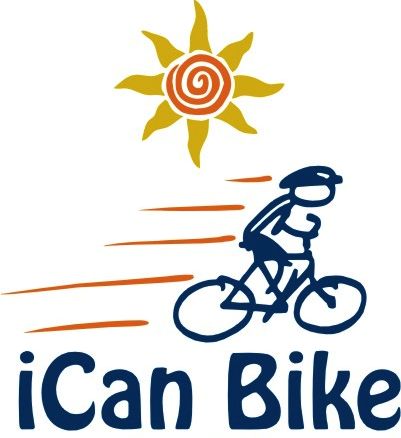 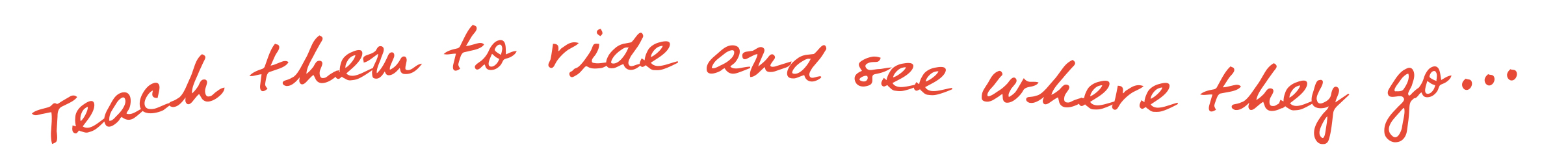 Rider Registration Form	June 25- June 29, 2018 (Monday – Friday)		Cost: $225.per rider	iCan Bike. - Academy of Notre Dame	560 Sproul RoadVillanova, PA 19085Email: icanbikepa@gmail.comThank you for your interest in the iCan Bike program.  We are pleased to offer this program and look forward to working with you and your family member in this endeavor to learn to ride a two-wheel bicycle independently.Requirements for Participation (Rider must meet all of below criteria):          ***All fields are required. Registration will not be accepted if this form is incomplete.***Personal InformationParticipant First Name: 			          	   Last Name: 			          	           Gender:      Date of Birth:            	                                    Parent/Guardian First Name: 			   Last Name: 		           	           Email Address: 		             	                   	Home Phone: (   )		       Work Phone: (   )		  Cell Phone(   )		                                           Preferred method of contact:  Home  	 Work	 	  Cell 		 Street:						  City:                                   		                    State:				       Zip Code: 		Emergency Contact:  Name: ______________________________  Phone:____________Physical InformationHeight:	  inches    Weight:            lbs.     Inseam:	inches (measure from floor while rider is wearing sneakers)   Rider will receive an iCanBike Camp T-shirt. T shirt size: circle Youth or Adult and   Small    Medium    Large   XL   2XLAdditional shirts ($20, please indicate size(s) and quantities): ______________Disability InformationPrimary diagnosis:			    Secondary diagnosis: ______________________Please provide detailed information regarding the diagnosis that will help us work with the participant effectively: __________________________________________ __________________________________________________________________________________________________________________________________________________________________________________________________________________________________________                                                                                                                                                       Medical InformationFood allergies: Yes or No   (If yes, please explain:             			  )                                                              Please explain any medical conditions or health concerns and any special instructions: __________________________________________________________________ __________________________________________________________________________________________________________________________________________________________________________________________________________________________________________          Choose A SessionPlease number each session in order of preference.  Only mark the sessions you are able to attend. _____ Session 1  8:30 am - 9:45 am                             _____ Session 2  10:05 am - 11:20 am                      _____ Session 3  11:40 am - 12:55 pm                     _____ Session 4  2:00 pm - 3:15 pm                         _____ Session 5  3:35 pm - 4:50 pm      Payment InformationPayment of the camp fee is required to process the registration formCamp Cost: $225. Per rider  Payment by check enclosed payable to: iCan Shine, Incmail payment and form to: Cyndi McGuinn					2210 Anthony Ave					Broomall, PA 19008Refund policy:	After June 1, refunds will be granted based on our ability to fill the space with a new rider.   All refunds subject to a $25 administrative fee.  Once camp begins, refunds will be granted only for medical emergencies.  Such refunds will be prorated and subject to an administration fee.	Other important information:A parent or guardian must stay on site during their camper’s 75-minute session each day.  This requirement is for liability and emergency purposes.Parent or guardian must attend the orientation on Sunday, June 24, at Academy of Notre Dame at 2pm.  We ask that riders do not attend this session.  This session is for parents/guardians and volunteers only.  The orientation should last approximately one hour.Rider InformationThis information helps camp staff & volunteer spotters assigned to work directly with the Rider understand and better serve the individual needs of the Rider.  Rider’s Name: _____________________________ Nickname: _________________	Age:______Diagnosis (optional): _____________________________ Please highlight the appropriate box as it relates to the rider      			Yes     Sometimes       No    Can communicate his/her needs               			                                       When upset can manage his/her emotions       			                                    	 Consistently follows simple directions      	 			                                        Cooperates with others           					                                       Comfortable with physical queues				                                         Likes to be playfully teased      					                                       Benefits by using pictures to convey meaning 			                                   Gets frustrated easily          						                                      Has trouble staying focused    					                                       Gets upset by loud, sudden noises   				                                       Gets upset by background noise such as music or talking 	                                       Please answer each of the following questions (please use back of form if needed):1.  What strategies do you use to promote positive behavior and/or discourage negative behavior that will enable us to work safely and successfully with the rider?2.  What are favorite activities, movies, music, hobbies or other interests of the rider? 3.  Has rider attended an iCan Bike program (formerly Lose The Training Wheels) previously?  Yes   No   If yes, when and what was the outcome?    4.  Has he/she ridden with training wheels? Yes   No   If yes, please provide a brief history.5.  Has rider experienced a bicycling accident?  Yes    No   If yes, please explain?     Rider Liability ReleaseRider Name:  ________________________________________________PART I (Mandatory for Participation)By signing, I hereby expressly acknowledge that bicycling, like many sports such as swimming, golf, soccer, and gymnastics involves movement and physical activity, and that injury or mishap are possibilities in spite of all reasonable safeguards and precautions taken.  Further, I hereby expressly acknowledge that photographs and/or videos of the above rider may be taken by parties outside the control of Shine in connection with participating in bike camp.  I acknowledge that Shine has limited or no control over such activities of third parties and has no control over any editing and/or use of such photos and/or video footage.  As the parent/guardian of the above rider, I accept such risks as reasonable and proper, and agree to hold harmless the officers, principals, staff and volunteers of The Academy of Notre Dame, iCan Shine, Inc., and Rainbow Trainers, Inc. should injury or mishap occur in this regard. I understand that data collected from this program will be used to help the camp operate effectively relative to appropriate progressions, bike sizing and behavior management.  I acknowledge that I may be contacted in the future for follow up information pertaining to rider progress, status or for other requests to support the future development and success of the program.Signature of Parent/Guardian: _______________________________________PART II (Not Mandatory for Participation)I give permission for the above rider to be photographed and/or videotaped in print or electronic media by Shine or third parties acting on behalf of Shine.  I acknowledge and agree that photographs and videos may be edited and used in whole or in part as desired for the purpose, which may be produced, duplicated, distributed and used for informational, promotional or other public purposes.  I understand that photographs and video are not my property and there will be no compensation to me.  I understand and authorize the use in writing or otherwise the name or identity of the above rider.Signature of Parent/Guardian: _______________________________________Minimum of 8 years of ageAble to sidestep to both sidesHave a disabilityMinimum inseam of 20”Able to walk without assistive deviceMaximum weight 220 lbs.Willing and able to wear a properly       fitted bike helmetAble to attend camp all 5 days